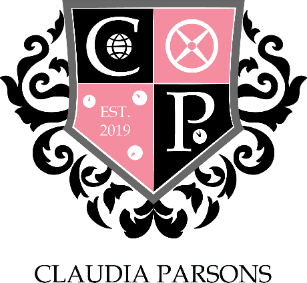 A MEETING OF CLAUDIA PARSONS COMMITTEE HELD AT 18:30 ON 23d MAY 2021 HELD ONLINE VIA MICROSOFT TEAMS23rd MAY 2021	CP-24.2021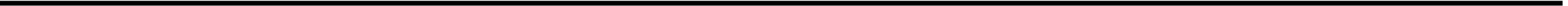 MINUTESChair:	Max HodgesPresent:Vice Chair & Sport secretary: Margaux Van PuyveldeTreasurer: Jabe Peake;Social: Sasha Narang, Jake Ucar;Male Sport: Tom Butler;Female Sport: Meg Smith, Amy Baber;Media: Helen Fish, Alec Reed;Stash: Charlotte Barnes;Action: Daniel Smith, Joe Martin;Rag: Kate Hood, Matt Blanchard;Welfare & Diversity: Nikki Bonnett, Beth Exley;FREEC: Daniel Maywood.Societies: Lot BurgstraGuests:	APOLOGIESAbsent with apologies:                        Tom Butler, Amy Baber, Alec Reed, Lot BurgstraAbsent with no apologies:TO CONFIRM MINUTES AND ACTIONS FROM THE PREVIOUS MEETINGCP-23.2021ACTION – Meeting Risk Assessments                  Money                  CommunicationACTION – Money                 Risk AssessmentITEMS TO REPORT AND NOTEChairGet risk assessments doneA lot more money!! KNOW THE DATES for events = communicateHall ball on the 5th of JulyHall of the year – finish sections Vice ChairTreasurerWe found the lost moneySocial SecretariesRisk assessments send over with amendments Post on media with dates please Last Wednesday before exams last eventSport SecretariesPost about all starsMedia RepresentativesReport due tonightStash SecretaryFlags are coming through Everything is going wellAction RepresentativesAction project from this week was goodAdd some extra small projectsAlpaca farm on Wednesday Rag RepresentativesRag report due on 28th of May Plant sale?Welfare and Diversity RepresentativesReport Ice lollies for the peoples that stay here during examsSend the same RA to Karl again for the dog about welfare drop-inFREEC RepresentativeWhen would freec week be? This week or the week afterSocieties RepresentativeNAITEMS FOR DISCUSSION/ ANY OTHER BUSINESSEXPECTED DATE OF NEXT MEETING30/05/2021 